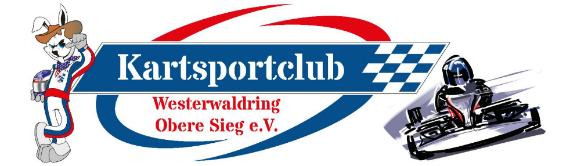 Nennformular (Race for Ahr)Rennveranstaltungen des KSC Westerwaldring obere Sieg e.V am 25.09.2021Formular ausgefüllt bitte an RaceforAhr@ksc-obere-sieg.de schicken.Veranstalter:KSC Westerwaldring obere Sieg e.V.Bouraueler Str. 10553783 EitorfTeilnehmer (BITTE IN DRUCKBUCHSTABEN AUSFÜLLEN!)Nachname, Vorname: _______________________________________________________________Geburtsdatum: _____________________________________________________________________Straße und Hausnummer: ____________________________________________________________PLZ und Ort: ________________________________________________________________________Telefonnummer: ____________________________________________________________________Bei minderjährigen, Unterschrift des Erziehungsberechtigten oder einer volljährigen Begleitperson, mit genauer Anschrift, der/die erklärt, auch für den ggf. weiteren Erziehungsberechtigten handeln zu dürfen.Nachname, Vorname: ________________________________________________________________Straße und Hausnummer: _____________________________________________________________PLZ und Ort: ________________________________________________________________________Telefonnummer: ____________________________________________________________________Ich nehme teil: (zutreffendes bitte ankreuzen)  Rennveranstaltung: Race for AH am Samstag 25.09.2021 ab 08:30Teamname: 	________________________ Fahrer Nr.  :      ________________________  